Организационно-функциональная структура Органа инспекции ФБУН ЕМНЦ ПОЗРПП Роспотребнадзора 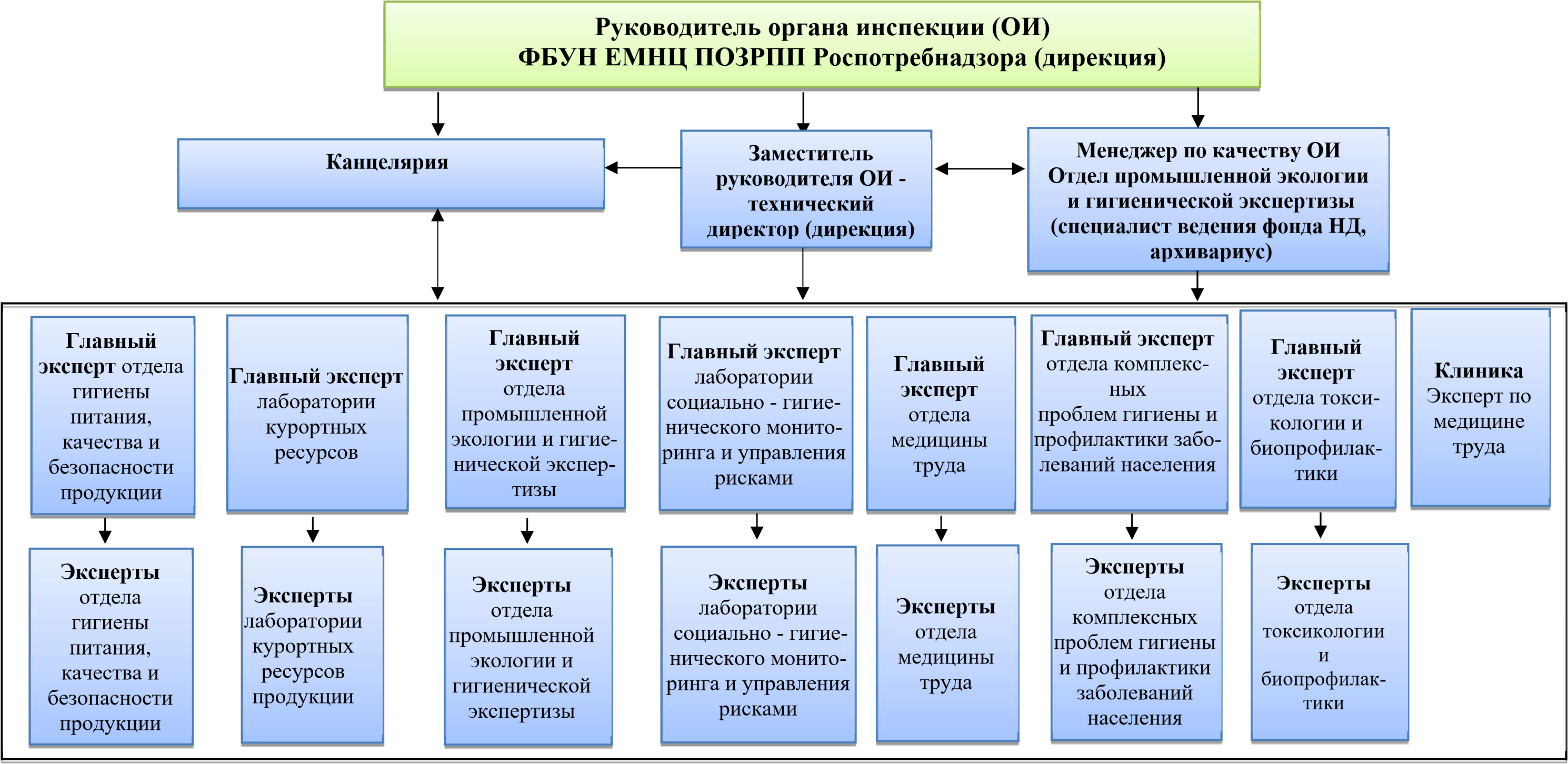 